Jaunuolių dienos centro jaunuolių taryba organizavo pokyčių centre vertinimą. Nuo gruodžio 4 d. iki 8 d., jaunuoliai vertino įvykusius pokyčius rūbinės patalpoje ir valgykloje. Savo nuomonę jie išreiškė paruoštoje lengvai skaitomoje anketoje.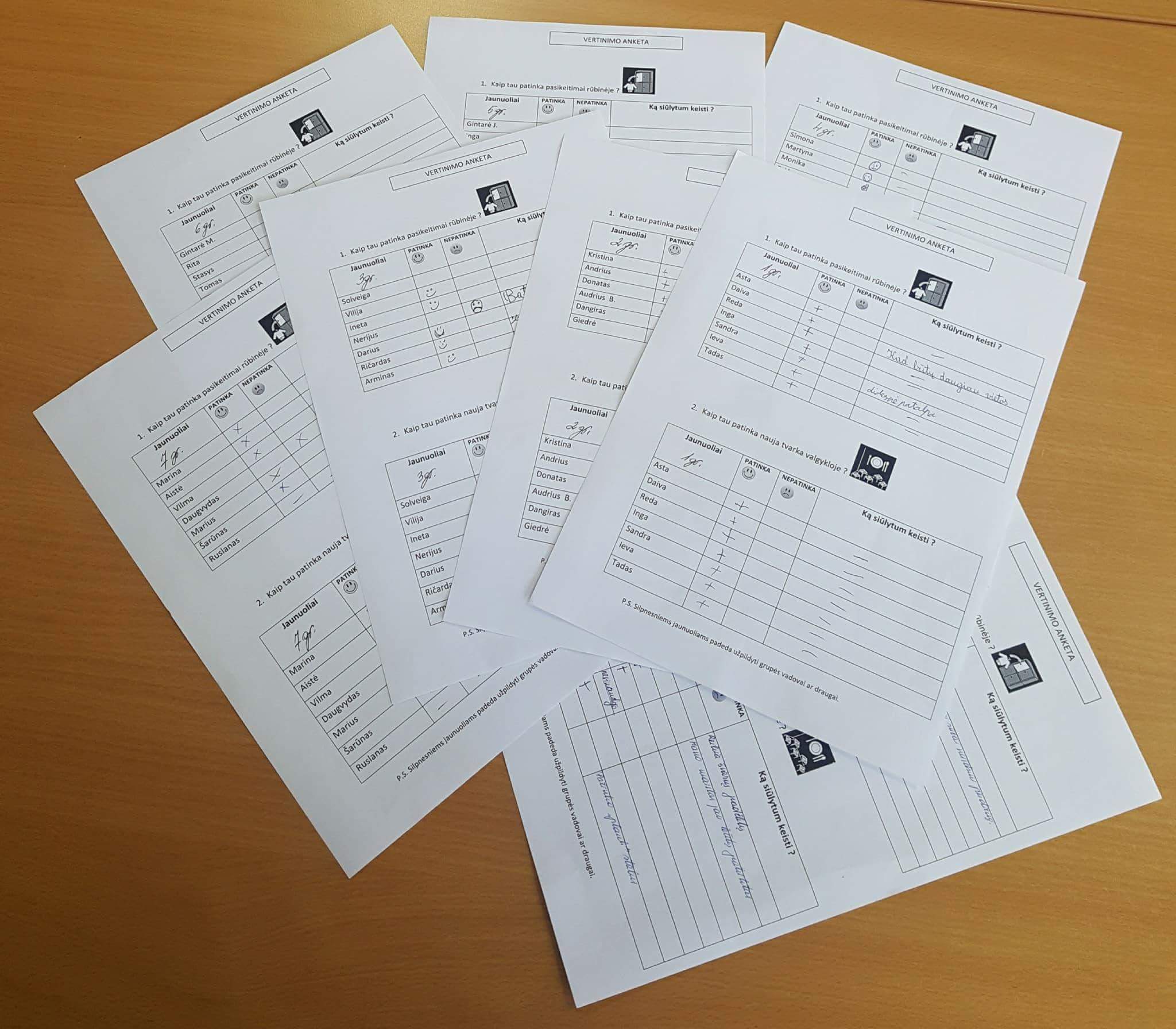 Jaunuolių vertinimo anketos gauti rezultataiApklausoje dalyvavo 55 jaunuoliai.Ar patinka pasikeitimai rūbinėje? PATINKA- 51 NEPATINKA – 4Gauti pasiūlymai:Kad būtų daugiau vietosKad būtų didesnė patalpaKad batai būtų atskiraiReikėtų įrengti filmavimo kamerasBūtų geriau, kad spintelių durys būtų stumdomos ir aš pats galėčiau jas atidaryti2.  Ar patinka nauja tvarka valgykloje?PATINKA – 55NEPATINKA – 0Gauti pasiūlymai:Norėčiau, kad padėklai būtų švaresniNorėčiau, kad maistas jau būtų patiektas, kai atvažiuoju į valgyklą